Name_______________________________________Period_______Date_______________Geology-Chapter 20&21 NotesWeather & ClimateDifferences between weather and climate_______________________________________________________________________________________________________________________________________ _________________________________________________________________________________________________________________________________________________________________________________________________________________________________________________________________Chapter 2020.1-Air Masses__________________: is an immense body of air that is characterized by _______________ _______________________________________________________________________________________________________________Movement of air massesAs it moves, the characteristics of an air mass ___________ and so does the _______________ in the area over which the air mass _____________In addition to their overall temperature, air masses are classified according to the _______ ______________________________________________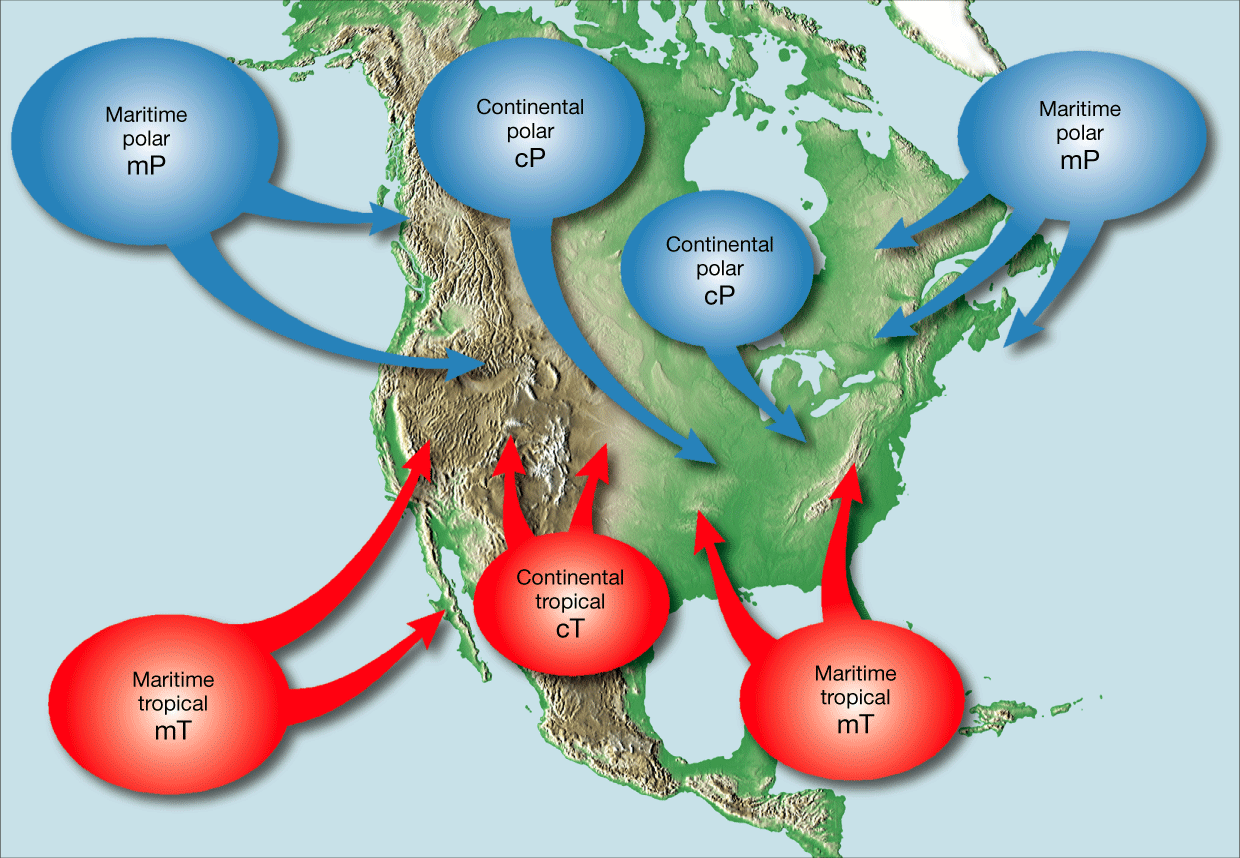 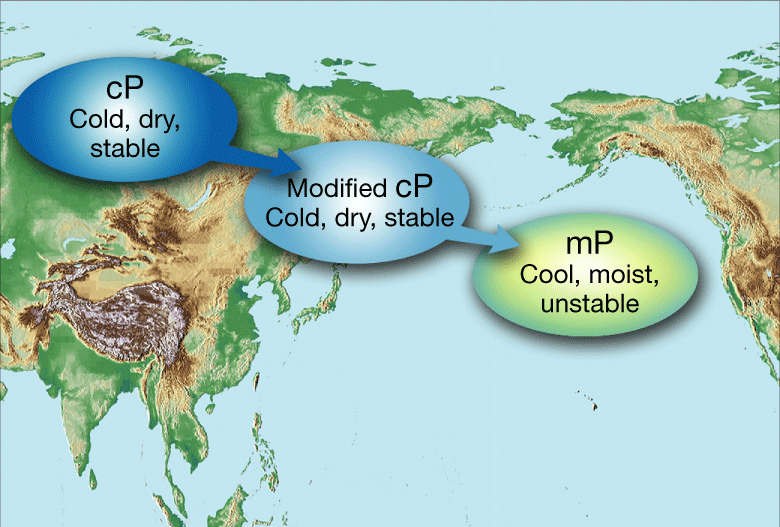 Much of the weather in North America, especially weather east of the Rocky Mountains is influenced by__________________________________________________________________ _____________________________________Continental Polar Air MassesContinental polar air masses are uniformly ______________________ in __________ and _______________________ in ___________________Maritime Tropical Air MassesMaritime tropical air masses are ___________________________________________ _______________________________________
Maritime tropical air is the source of __________, if not most, of the ___________________________ received in the eastern two-thirds of the USMaritime Polar Air MassesMaritime polar masses begin as _________ air masses in ______________. The __________________ continental polar air changes into relatively ______________ ________________________maritime polar air during its long journey across the North PacificMaritime Polar air masses also originate in the North Atlantic off the Coast of Eastern CanadaContinental Tropical Air MassesOnly occasionally do cT air masses affect the weather outside their source regions. However, when a cT air mass moves from its source region in the ______________,  it can cause extremely ___________________________________ conditions in the _____________________.Movements of cT air masses in the ________ result in _________ weather in the ________________________ region, often called _____________________.20.2 Fronts:Formation of FrontsWhen two _____________________________, the form a ___________, which is a boundary that separates two air massesTypes of Fronts____________________________A _____________________ forms when ____________________ moves into an area formerly covered by _________________________.___________________________A _________________________ forms when _____________________________air moves into a region occupied by _________________________.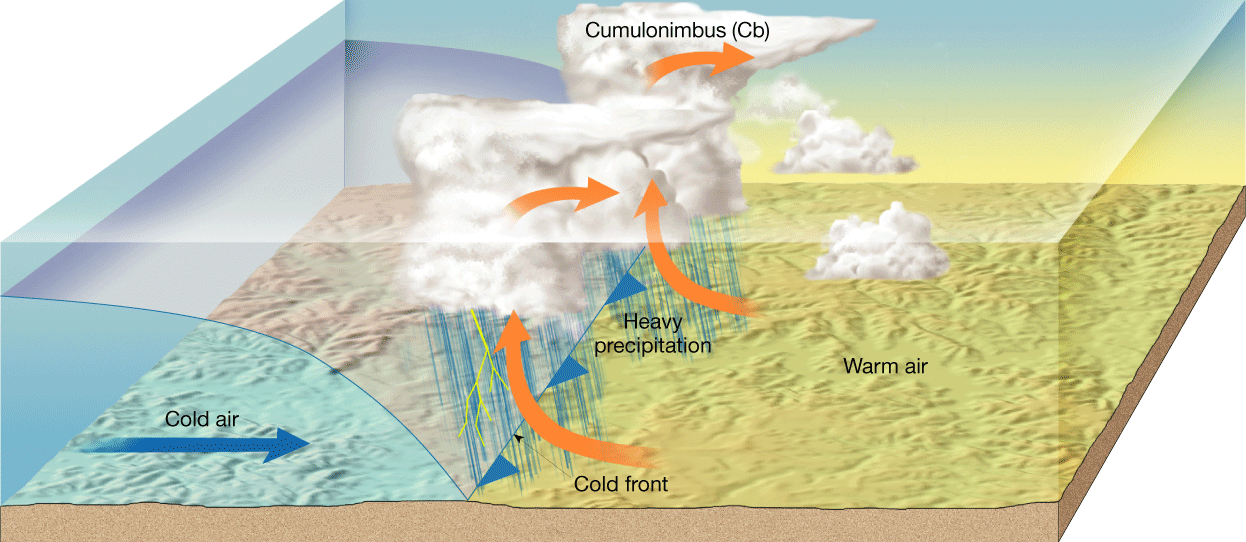 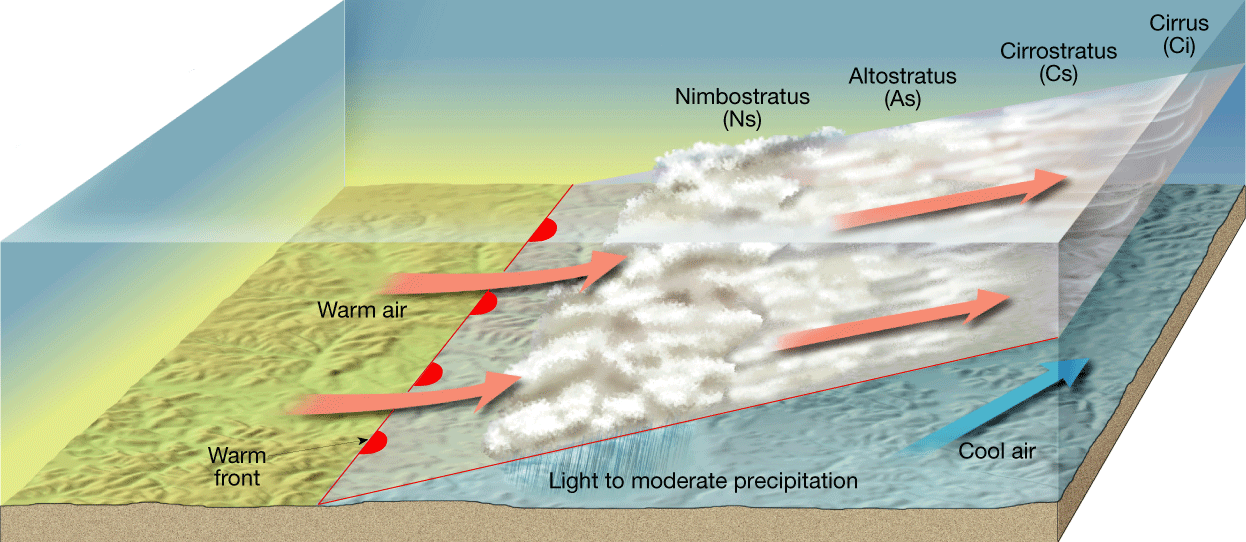 ___________________________________Occasionally, the _________________________ on either side of a front is neither toward the cold air mass nor toward the warm air mass, but almost ____________ to the line of the front. In such cases, the ___________________________ of the front _____________________________, and a __________________________ forms._______________________________________When an _____________________________ overtakes a ____________________, an _________________________ forms.Middle-Latitude CyclonesMiddle-latitude cyclones are _______________________________________________ that generally travel from _________________________ and cause ________________________.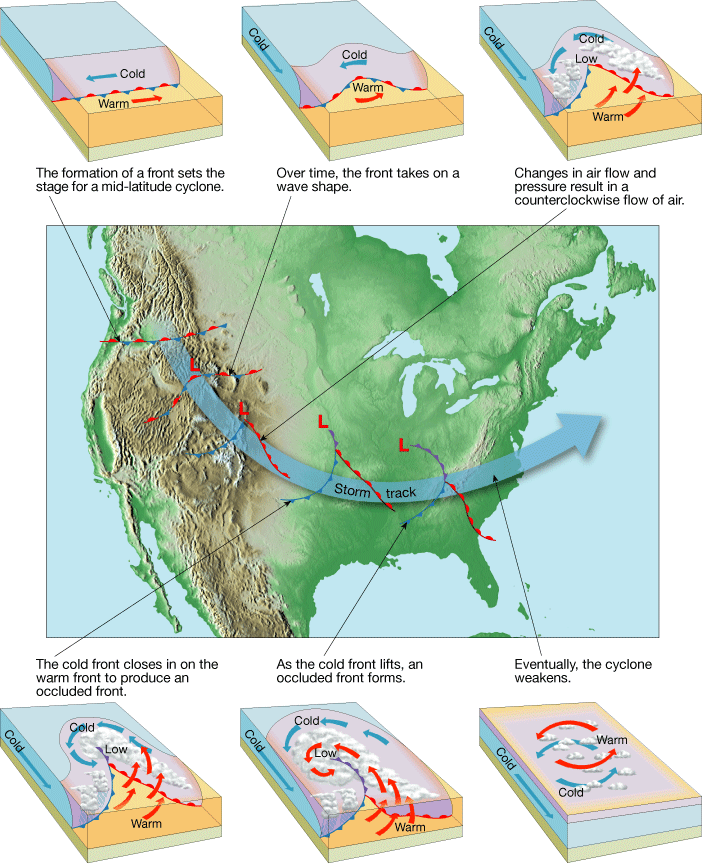 The Role of Airflow AloftMore often than not, air _____________________________________fuels a middle-latitude cyclone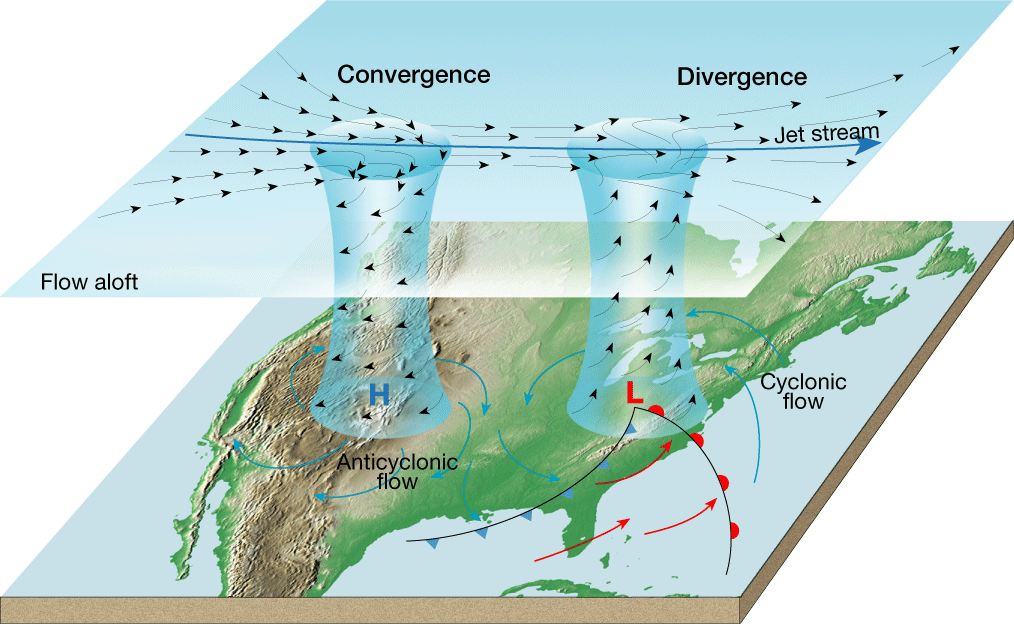 20.3-Severe StormsThunderstormsA _____________________________is a storm that generates ________________________ ___________________. Thunderstorms frequently produce ____________________________ _________________________________________.Occurrence of ThunderstormsAt any given time, there are an estimated _________thunderstorms in progress on Earth. The greatest number occur in the ___________ where warmth, plentiful moisture, and ______________are common atmospheric conditions.Development of Thunderstorms Thunderstorms form when ________________________________________ in an ___________ environment.Tornadoes____________________  are violent __________________that take the form of a _________ column of air called a ____________. The vortex extends _____________ from a ______________________________ cloud.Occurrence of TornadoesMost tornadoes form in association with _____________________________________A ____________________ is a _____________cylinder of _______________________ that develops in the _____________________________.Tornado IntensityBecause tornado winds ___________ be measured _______________, a rating on the _______________ scale is determined by assessing the ___________ damage ___________________ by the storm.Tornado SafetyTornado _______________ alert people to the _________________ of tornadoes in a specified area for a particular time.A tornado _________________ is issued when a tornado has ___________________ ___________________ in an area or is indicated by ___________________________.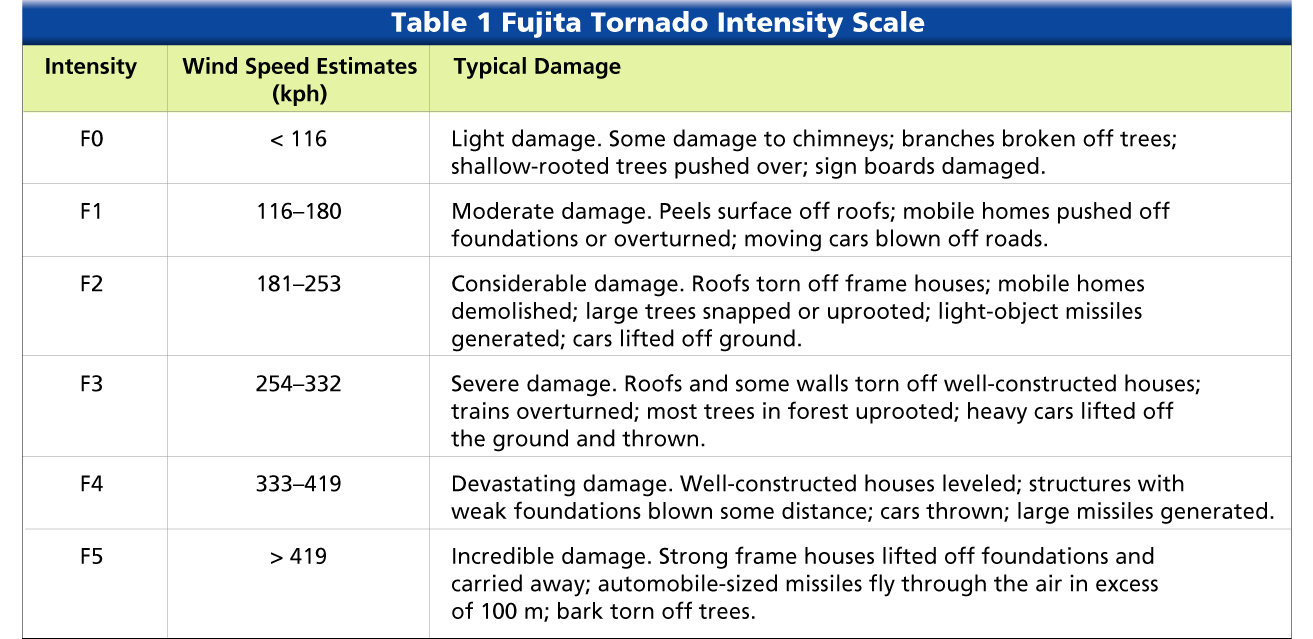 HurricanesWhirling _______________________________ that produce winds of at least ____________ are known in the United States as ________________________Occurrence of HurricanesMost hurricanes form between about 5 and 20 degrees north and south latitude. The ______________________ has the greatest number of storms, averaging ____ per year.Development of HurricanesHurricanes develop most often in the _________________ when water temperatures are ____________ enough to provide the necessary ___________________________ to the air.The ________is a zone of ____________________________________ averaging about _____________________ in diameter at the _______________of a hurricane.The ____________ is a __________________-shaped area of intense _______________________ development and ______________________ that surrounds the eye of a hurricane.Hurricane IntensityThe intensity of a hurricane is described using a ______________________________A ___________________ is the ___________________________ of the sea along a shore as a result of ___________________________
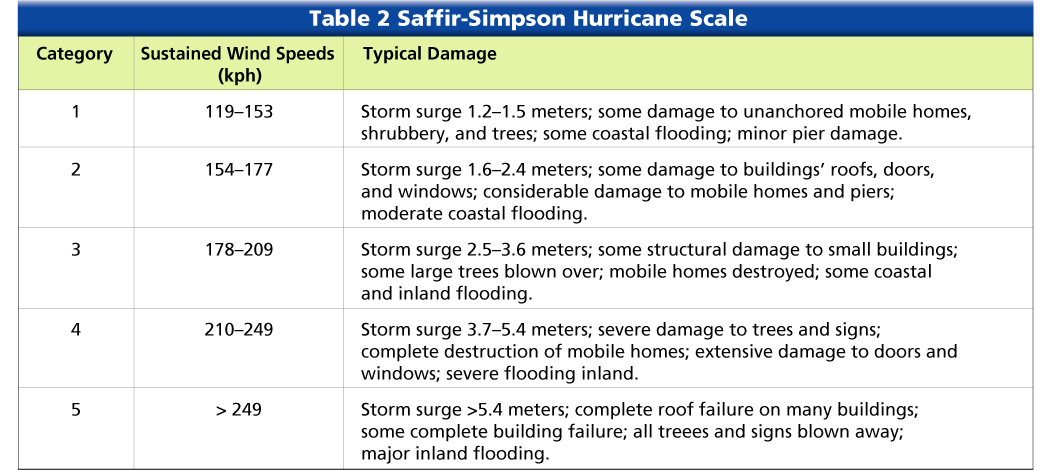 Chapter 21-Climate21.1-Factors that Affect Climate_________________________As latitude _____________, the intensity of solar energy __________________The ____________________________ is between ______________________________ _______________________________________________________________________. The sun’s rays are most intense and the temperatures are always warmThe _______________________________________ are between _________________ _______________________________________________________________________. The sun’s rays strike Earth at a ______________ angle than near the equator._______________________ are between _____________________________________ _______________________________________________________________________. The sun’s rays strike Earth at a _______________________ angle in the polar zones.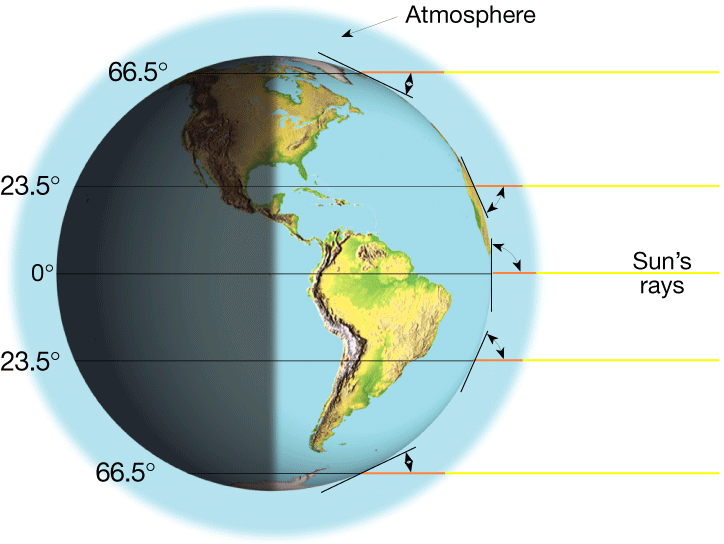 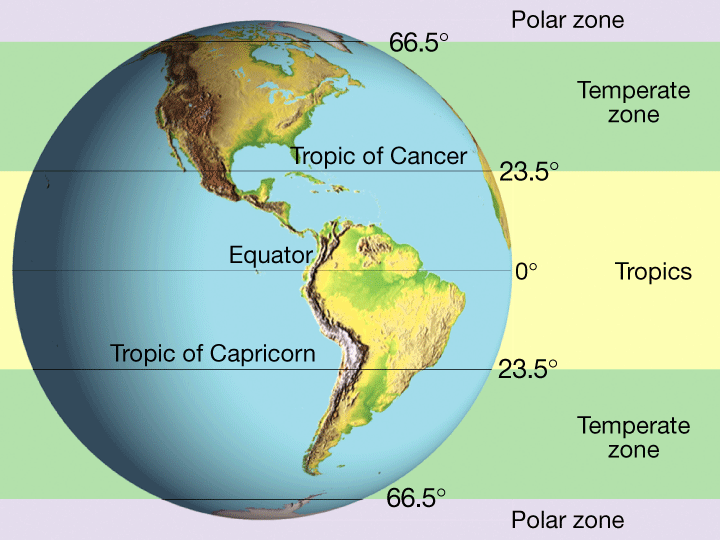 ___________________________The ____________________ the elevation is, the ____________ the climate_______________________________Topographic features such as _____________________ play an important role in the amount of __________________________ that falls over an area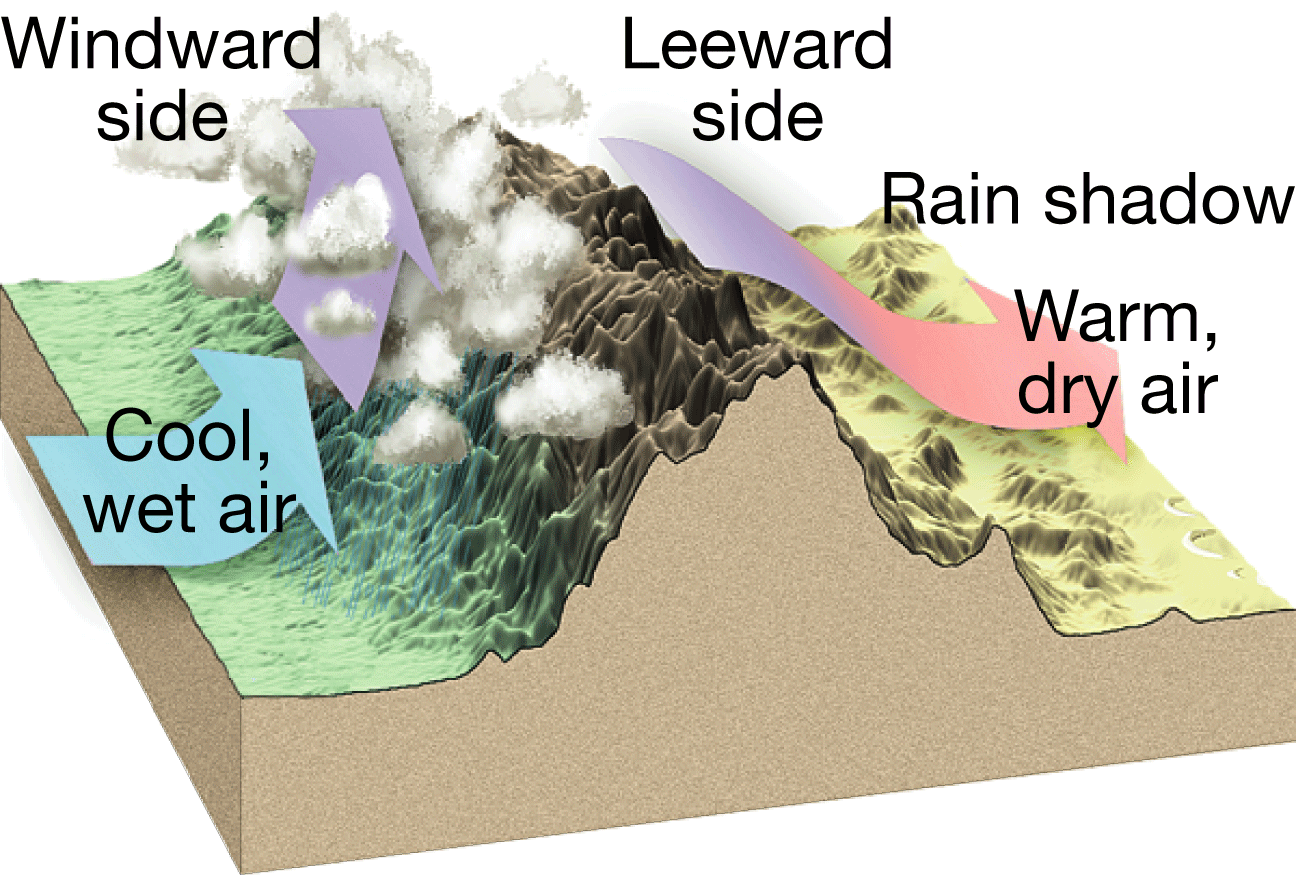 _____________________________________Large bodies of water such as ___________________________________ have an important effect on the temperature of an area because the temperature of the water body influences the temperature of the _______________________________.___________________________________________________________ are another factor that influences climate because they ____________________________________________________________around Earth.___________________________Vegetation can affect both the _____________________________________________ patterns in an area20.3-Climate ChangesNatural Processes that Change Climates_____________________________________________The presence of volcanic aerosols (ash, dust, and sulfur-based aerosols) in the air __________________ the amount of _______________________ that is ___________ back into space. This causes Earth’s ___________atmosphere to ____________________________________________________Changes in ocean circulation also can result in ___________________________ climate fluctuations.__________________________When the sun is ______________________, it contains dark blemishes called sunspots. The formation of sunspots appears to correspond with ___________ periods in ___________________________________________.________________________________________Geographic changes in Earth’s land and water bodies cause changes in climate.Changes in the _______________________________ and the __________________ __________________ on its axis are other Earth motions that affect global climates.Human Impact on Climate Changes_______________________________________The greenhouse effect is a __________________________________ of both Earth’s _________________________________ and Earth’s ____________________ from ____________________________ being absorbed and emitted by the atmosphere.____________________________As a result of ________________________ levels of _____________________ and other greenhouse gases, _______________________________________________. This increase is called _____________________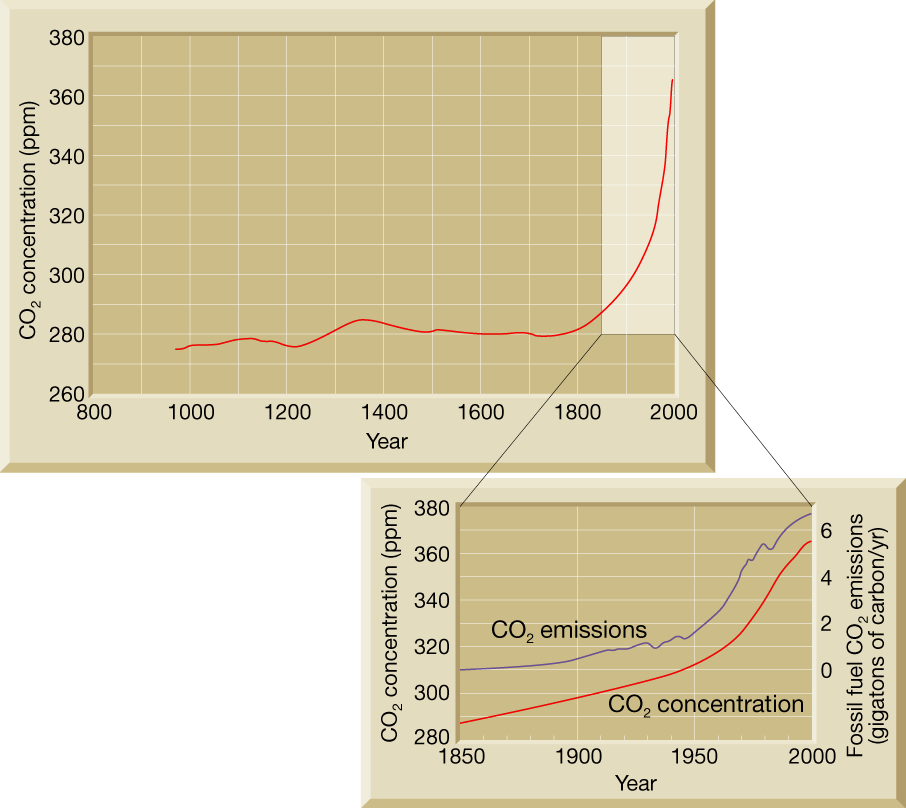 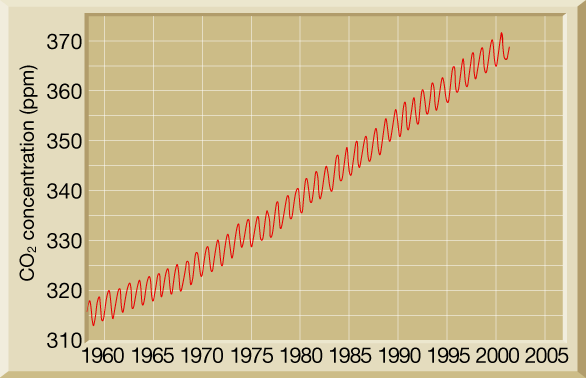 